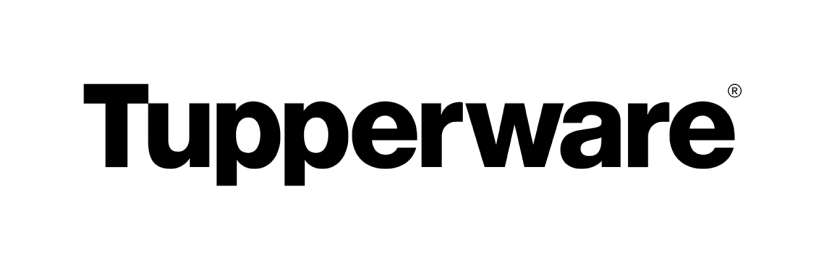 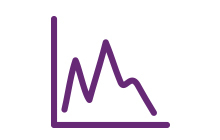 Financial AnalystBucharest, Tupperware CEEWorking at Tupperware is about much more than just a job! Position ObjectivesProvide Management with meaningful financial analysis and reports on the 11 countries of CEE region, to enable them to make decisions. Ensure all transactions in the relevant area are properly coded, recorded, and reported on a timely basis.  Specific AccountabilitiesSupporting in Accounting and financial planning to meet internal as well as external requirements.Prepare month end closing for Baltics countries (Lithuania, Latvia and Estonia) and Slovenia, Bosnia and SerbiaReview Supplier’s Invoices for accuracy according to CAM, return to the ordering employee for correction explaining what was the mistake, ensure they are appropriately approved by management; Prepare and send to outsourcing company the approved invoices to be booked and paid; Advice outsourcing about appropriate TW cost center /budget code to be used for supplier invoices. Search for unrecorded liabilities (invoices not arrived/booked) and ensure they are booked in accruals for every month end closingSupport other departments (Admin and Marketing) to fulfill the procurement procedures and updated rules communicated by Orlando/ TEAM/ Regional FDBack-up for Financial Analyst responsible for Treasury (proposal of the payment list, verify invoices to be paid, prepare documentation to be reviewed by Finance Manager )Be responsible for different types of reporting  regular or directly allocated by the managementAssist with the continuous improvement of reporting processes.Manage special projects as needed. Provide regular feedback and updates.Support SOX documentation ; support for auditPrepare account reconciliation post month endOther duties as assigned.Education & Experience University of Economics with 3-5 years or related experiences in an international environment, preferably in an Accounting/finance Department.Formal accounting qualifications, degree in Finance and OCC certification welcome. Formal training or work experience with US GAAP is a plus. Key Competencies Willing and hard workerTeam player Strong analytical skills and problem solving skills. Attention to details and precisionHigh computer proficiency, especially using MS Excel.Fully proficient in English - written and spoken.Employee Signature						Manager SignatureRemus Ilinescu						Silvia Dascalu